YOGA 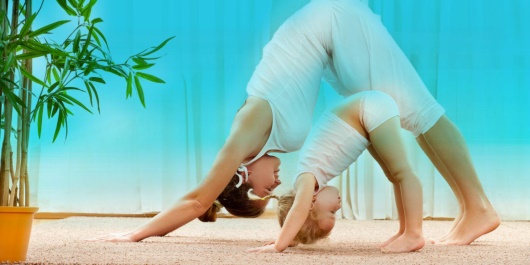 Parents - Enfants Nom de l’enfant * : ………………………..Prénom* : ……..……………… Age : ..…Nom des parents* : ………………………….……………………………………………….….Adresse : ………………………………………………………………………………………………Code postal : …………………………… localité : …………………………………………… ……………………………………………… /………………………………………………………Courriel : ………………………………………………………………………………………………Photo autorisées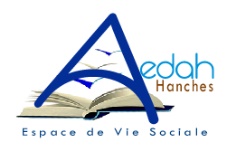 Cours de Yoga du : …………………………………………...Tarif : 15.00 €Fait à Hanches, le……………………………………………..Signature :YOGA Parents - Enfants Nom de l’enfant * : ………………………..Prénom* : ……..……………… Age : ..…Nom des parents* : ………………………….……………………………………………….….Adresse : ………………………………………………………………………………………………Code postal : …………………………… localité : …………………………………………… ……………………………………………… /………………………………………………………Courriel : ………………………………………………………………………………………………Photo autoriséesCours de yoga du : …………………………………………...Tarif : 15.00 €Fait à Hanches, le……………………………………………..Signature :